Please read the Nomination Form Essentials Guidance in 2023 Awards | CIEEM carefully before you begin. Ensure you’re aware of all the submission guidelines and judging criteria before submitting your entry. First NominatorSecond NominatorNominee* N.B.: These would be the details that would appear on any certificate/trophy should the nomination be shortlisted.** N.B.: This is the individual who will be contacted should the entry be Shortlisted.Nominations are assessed against the following five professional attributes:NominatorPlease outline below, with reference to the five criteria, why this member should receive the Promising Professional Award. Please note: the total number of words for the project description and the 5 criteria boxes should be no more than 1,000 words.Please note that your nomination text will be the principal piece of information that the judges will use in their shortlisting, so please ensure to address all five award criteria listed below and be as specific and evidence-based as possible in making your case for your nominee.Please email this entry form and your supporting information (supporting information must be submitted as one PDF document, maximum of six pages, with no more than three external links included. Please ensure you include any photos, maps, graphs and diagrams within the 6 page limit) to awards@cieem.net by the closing date of Friday 6th January 2023. If you have any queries, please email or call 01962868626 The judges will agree a shortlist of nominations from their scoring of all of the entries. The shortlisted nominees will then be invited to submit their own personal statement which the judges will then review and score to determine the winner.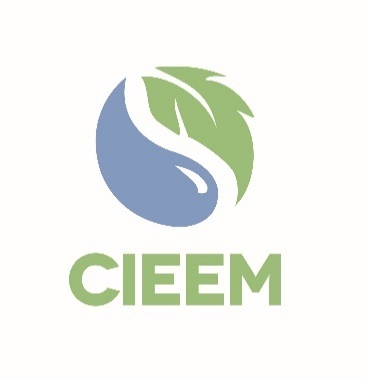 Awards 2023Promising Professional Award
Nomination FormFull Name**:Full Name**:Membership Number:(If known)Membership Number:(If known)Email:Email:I declare that to the best of my knowledge the information provided is accurate and complete.I declare that to the best of my knowledge the information provided is accurate and complete.Full Name:Full Name:Membership Number:(If known)Membership Number:(If known)Email:Email:I declare that to the best of my knowledge the information provided is accurate and complete.I declare that to the best of my knowledge the information provided is accurate and complete.Full Name*:Membership Grade:Email:(If known)If possible, please provide a brief summary of the nominee’s professional experienceIf possible, please provide a brief summary of the nominee’s professional experienceIf possible, please provide a brief summary of the nominee’s professional experienceIf possible, please provide a brief summary of the nominee’s professional experienceEmployer:Full/Part time:Position:Date(s) in post:Brief written statement of major projects worked on:Brief written statement of major projects worked on:Brief written statement of major projects worked on:Brief written statement of major projects worked on:Nominee demonstrates the ability to:1Knowledge and Skills Apply their knowledge and skills above the expected level for the grade of employment.Take responsibility for their personal development.2CommunicationSuccessfully communicate ideas and complex messages with a range of audiences and through a variety of media.Share knowledge and experience with others.Seek and respond to feedback.3Leadership and Team WorkingBuild and sustain productive working relationships.Successfully influence others.Inspire and motivate others.4Making Decisions and Problem SolvingUse knowledge and skills to inform decisions.Use innovative/creative approaches and act decisively.Challenge and investigate.5Personal Achievements Show initiative and enthusiasm.Deliver positive outcomes for biodiversity through their work/volunteer activities.Knowledge and Skills: 10 points.Communication: 10 points.Leadership and Team Working: 10 points.Making Decisions and Problem-Solving: 10 points.Personal Achievements: 20 points.Nomination Check ListNomination Check ListTo be completed by the NominatorsNominee information provided N.B. These are the details that will appear on any certificate/trophy should the project be shortlisted.Summary of major projects worked on must be written in full, no bullet points. Ensure 5 criteria boxes are completed, clearly explaining how the project meets the criteria and adhering to the word count. Ensure any photos, maps, graphs and diagrams are only included within your 6 page supporting info PDF. Failure to comply with this may result in your nomination becoming ineligible.Ensure your nomination form is submitted as a Word document. 